   Smer: Ginekološko – akušerska sestra   I godina   PITANJA: 	Predmet izučavanja informatike Računarski sistem - Hardver/Softver Memorija RAM/ROM Pojam i vrste operativnog sistema Način zadavanja komandi Elementi prozora i osnovni postupci sa prozorima Pokretanje programa Elementi menija i linija sa alakama Rad sa folderima i datoteka - Windovs Explorer Instalacija i uklanjanje programa Pokretanje Word-a, elementi radnog prozora u MS Word-u Zadavanje komandi u MS Word-u Podešavanje radnog okruženja Snimanje dokumenata u datoteku Rad sa komandom Copi/Cut - Past Nabrajanje u tekstu Zaglavlje o podnožje strane Pravljenje tabela Rad sa slikama Internet i Intranet 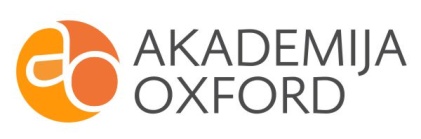 